U.S. RosEXEC Minuteszoom onlineOctober 17, 2023 10-11:30 AM PDTWElcomeStanding Officers:Gayle Volk (Chair), Jonathan Fresnedo Ramirez (Vice-Chair), Per McCord (Secretary), Lise Mahoney (Past Chair)Attendance and introductionsSook Jung, Per McCord, Jim Luby, Dorrie Main, Vance Whitaker, Cameron Peace, Loren Honaas, Ksenija Gasic, Chris Gottschalk, Philip Stewart, Tom Gradziel, Gayle Volk, Jonathan Fresnedo RamirezMinutes from July 2023 RosEXEC meeting need to be posted:  Sending to Sook today https://www.rosaceae.org/community/us_rosexecRosEXEC MEmbershipMembership and elections document was finalized and postedNew elections will be held Fall 2023 (J. Fresnedo Ramirez)RosEXEC nominations open September 5, 2023RosEXEC nominations close October 20, 2023Need more nominees! Gayle requested we each find one more personIncluding replacements for 2 South American and  Asian international representatives Jonathan will provide an update via email next MondayRosEXEC election starts November 1, 2023RosEXEC election ends November 17, 2023GDR Advisory BoardReport from GDR5 new genomes added (with functional annotation), 1st strawberry pangenome Pangenome hosted by GDR, not planning to do pangenome analysis in-houseKsenija has hired a post-doc to help with data curation and outreach for GDR and BIMSWorking to increase connectivity between BIMS and Breeding Insight, Breeder Genomics HubGDR presentations at NAPB (July), ASHS (July/Aug).GDR and BIMS webinars planned for NovemberPAG 2024 meeting will include database workshopComments from RosEXEC to GDRPer asked Sook about requirements for getting expression data into GDR NCBI project needed (raw data)Dorrie suggested getting guidelines posted to GDR to make this process more clearLoren asked about tools for analyzing expression data across experimentsLots of challenges, but worth working onDorrie suggests it is a good project for a GDR Genomics Working GroupLoren willing to chair this groupSustainability plan for GDRGDR Report/Information about the new SCRI grant, that includes support to develop/use trait ontologies for Rosaceae crop phenotypes (Sook)  Ontology curation for trait data )	Trait names: Trait names are standardized in GDR and QTLs/GWAS are annotated with them.Trait descriptors:	Currently maintained separately by dataset, both GRIN and RosBREED	New effort to standardize trait descriptors following Crop Ontology format:  trait descriptors will be composed of three concepts (Trait, Method, Scale)	Currently working on strawberry (starting with RosBREED descriptors)Should we develop CO for each crop?  Or groups of crops (Prunus, apple/pear, etc.)	Need volunteers to contact breeders (esp. apple, pear, rose) – Chris Gottschalk can assist (apple/pear).	Gayle pointed out that apple CGC is next Thursday (10/26): she will bring this up	Dorrie asked about international descriptors (Gayle will send out after this meeting)	Cameron suggested we should also loop in germplasm curatorsVance suggested both a visual and descriptive reference key based on standard variety(ies)RosEXEC Activities ROSEXEC MissionServe as a communication and coordination focal point for the US Rosaceae genomics, genetics and breeding community.Define research priorities based on input from the industry and research community.Facilitate scientific interaction and foster dynamic research teams.Promote research priorities.Coordinate educational efforts from the research community to the industry and the public.Serve as an official steering committee for the Genome Database for RosaceaeONGOING ACTIVITIESOne-page RosEXEC summariesContinue to provide summaries going forward. Future RosEXEC meetings are proposed to coincide with GDR newsletter releases (next release Oct 31). Minutes written by RosEXEC Secretary. Summary written by RosEXEC Vice-Chair based on the minutes. “RosBREED” like session at meetings to allow real/virtual participants to be more involved. Need an agenda to provide structureAdvertise before conference (list broad topics)Need good equipment support for meetings at PAG/ASHS to allow all participants to hear/be heard(money available to pay for venue and possibly participant support according to Dorrie)Consider breakout sessionsAdditional proposed activitiesGDR: additional taskforces (such as for GBS/genomics)GDR interoperability with GRIN-Global via BrAPI Dorrie plans to request Breeding Insight to include Tripal databasesNew BusinessSuggest research coordination grant (Dorrie), congressional appropriation (Loren) to support Rosaceae community coordination meetings long-termDiscussion of multispecies array (K. Gasic) & other ArraysTabled until next meeting (PAG will be a good place for this)Coordination and updatesNon-research update (industry, info and tech transfer)Competitive federal grant project reportsRecently funded projects within the RosaceaeUpdates on large-scale projectsSNP Array developmentNew Apple Fingerprinting platform (Peace)International project collaborationsAny other important research funding coordination opportunitiesResearch fields and technology updatesGermplasm (genetic resources)Crop Germplasm Committees and USDA-ARS germplasm status, current and recent evaluation funding, other germplasm resources, vulnerability statements, apple acquisition, apple core collectionApple CGC October 26 in Geneva, NYPhenotypingStandardized phenotyping, High-throughput/high-resolution phenotyping/phenomics, USDA collection evaluation data (GRIN-Global) Whole genome sequences and physical mapsUpdates on status of Rosaceae genomesEnabling technologies in genomics and geneticsSequencing, annotation, transcriptional profiling, genome-scanning SNP arrays, reference linkage maps, QTL & MTL methods/software and discoveries, MAB: evaluation (trait predictions) – available DNA tests and platforms, MAB: characterization (identity/parentage/ancestry/relatedness) – approaches and progressWhite Papers?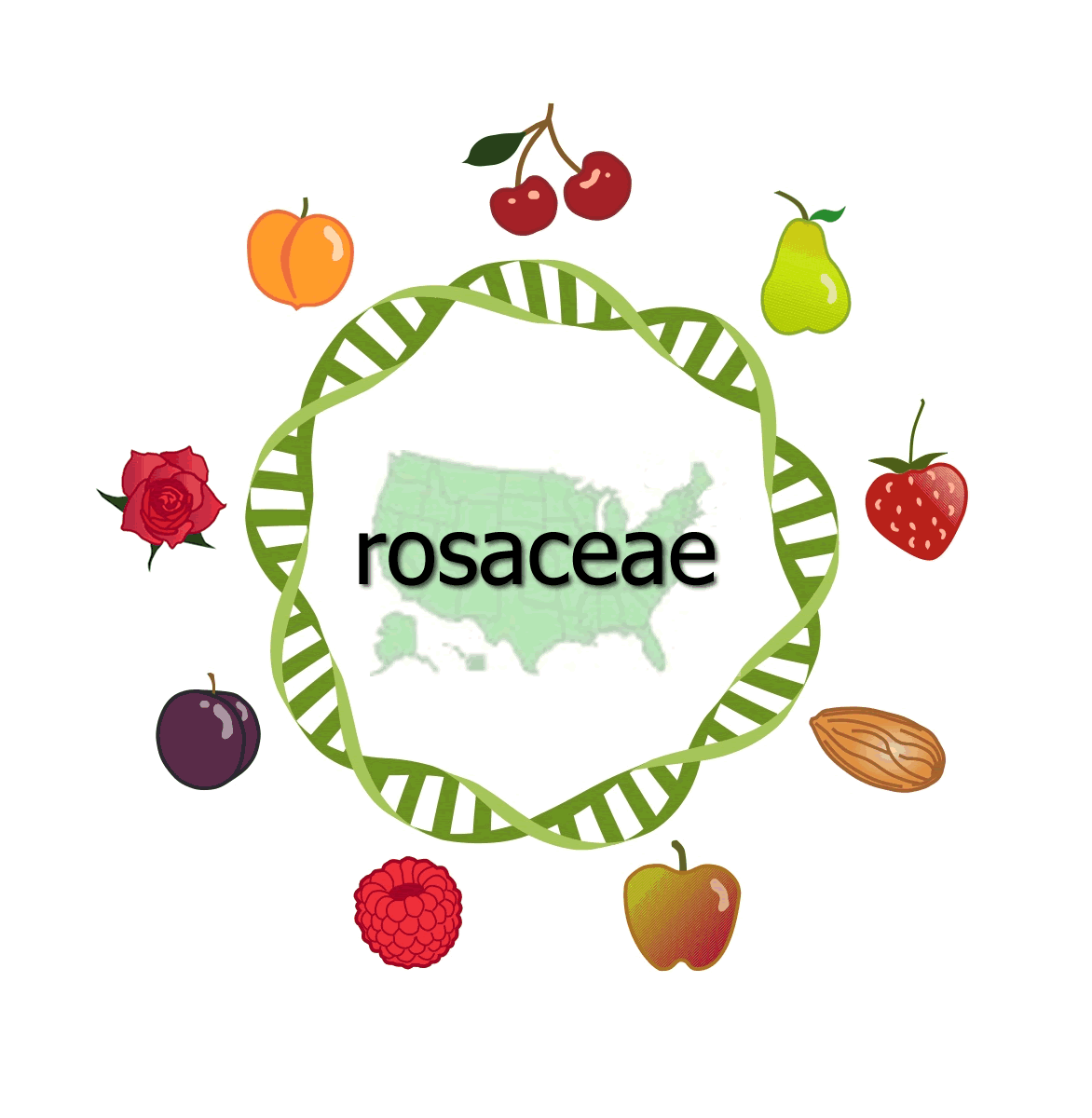 n/aPersonnel changesRetirements and other departures, new positions available, recent positions filled, graduating students, candidates looking for positions (e.g., promising grad students, postdocs)Ann Callahan (USDA-ARS-AFRS, Kearneysville, WV), molecular biologist working on Prunus and Malus, retired in May. Position is anticipated to be filled during the next fiscal year. Dr. Caroline Skagel is the permanent RL at the Corvallis NPGS Clonal RepositoryNew position will be advertised for Hood River USDA – TFRL Hood River OR - pear pathology, in postharvest research group TFRL will also recruit a new RL in FY 24, Jim Mattheis vacancy also in postharvest research groupPhil:  strawberry breeding position opening up in Florida or MexicoAnnouncements for upcoming meetings Upcoming meeting announcementsApple CGC October 26, 2023 Geneva, NYNCCC212 meeting November 6-9 at San Luis Obispo (small fruit CGC concurrently)NC140 Nov. 6-9 in MichiganPAG 31 January 12-17 in San DiegoNext RosEXEC meetingSJanuary 2023  at PAG, Sunday January 7 (10:00 – 12:00), room TBA (Dorrie will organize). Will be hybrid and as per usual will be open to everyone, not just RosEXEC members. 